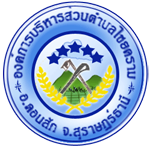 ประมวลจริยธรรมของพนักงานส่วนตำบลและพนักงานจ้างองค์การบริหารส่วนตำบลไชยคราม อำเภอดอนสัก    จังหวัดสุราษฎร์ธานีพ.ศ.2562ประมวลจริยธรรมของพนักงานส่วนตำบลขององค์การบริหารส่วนตำบลไชยคราม  อำเภอดอนสัก   จังหวัดสุราษฎร์ธานีพ.ศ. ๒๕62***********************	ประมวลจริยธรรมข้าราชการนี้จัดทำตามเจตนารมณ์ของรัฐธรรมนูญแห่งราชอาณาจักรไทย  พุทธศักราช ๒๕6๐  มาตรา 76  โดยมีวัตถุประสงค์เพื่อ	๑. เป็นเครื่องมือกำกับความประพฤติของข้าราชการ ที่สร้างความโปร่งใส มีมาตรฐานในการปฏิบัติงานที่ชัดเจน และเป็นสากล	๒. ยึดถือเป็นหลักการ และแนวทางปฏิบัติอย่างสม่ำเสมอ ทั้งในระดับองค์กร และระดับบุคคล และเป็นเครื่องมือการตรวจสอบการทำงานด้านต่างๆ ขององค์การบริหารส่วนตำบลไชยคราม เพื่อให้การดำเนินงานเป็น ไปตามหลักคุณธรรม จริยธรรม มีประสิทธิภาพและประสิทธิผล	๓. ทำให้เกิดรูปแบบองค์กรอันเป็นที่ยอมรับ เพิ่มความน่าเชื่อถือ เกิดความมั่นใจแก่ผู้รับบริการและประชาชนทั่วไป ตลอดจนผู้มีส่วนได้เสีย	๔. ให้เกิดพันธะผูกพันระหว่างองค์กร และข้าราชการ ในทุกระดับ โดยให้ฝ่ายบริหารใช้อำนาจในขอบเขต สร้างระบบความรับผิดชอบของข้าราชการ และลูกจ้างต่อตนเอง ต่อองค์กร ต่อผู้บังคับบัญชา ต่อประชาชน และต่อสังคม ตามลำดับ	๕. ป้องกันการแสวงหาประโยชน์โดยมิชอบ และความขัดแย้งทางผลประโยชน์ที่อาจเกิดขึ้นรวมทั้งเสริมสร้างความโปร่งใสในการปฏิบัติงานทั้งนี้ รวมถึงเพื่อใช้เป็นค่านิยมร่วมสำหรับองค์กร และข้าราชการ ทุกคน พึงยึดถือเป็นแนวทางปฏิบัติควบคู่ไปกับระเบียบ และกฎข้อบังคับอื่นๆ อย่างทั่วถึงและมีประสิทธิภาพ ดังนี้หมวด ๑บททั่วไป	ข้อ ๑ ในประมวลจริยธรรมนี้			“ประมวลจริยธรรม” หมายถึง ประมวลจริยธรรมของข้าราชการ ขององค์การบริหารส่วนตำบลไชยคราม			“ข้าราชการ” หมายถึง ข้าราชการส่วนท้องถิ่น ข้าราชการส่วนท้องถิ่นสามัญ ข้าราชการครูและบุคลากรทางการศึกษา ตามที่บัญญัติไว้ในพระราชบัญญัติระเบียบข้าราชการส่วนท้องถิ่น รวมถึงพนักงานจ้าง ลูกจ้างขององค์กรปกครองส่วนท้องถิ่น			“คณะกรรมการจริยธรรม” หมายถึง คณะกรรมการจริยธรรมประจำองค์การบริหารส่วนตำบลไชยคราม 	ข้อ ๒ ให้นายกองค์การบริหารส่วนตำบลไชยคราม  รักษาการตามประมวลจริยธรรมนี้หมวด ๒มาตรฐานจริยธรรมส่วนที่ ๑มาตรฐานจริยธรรมอันเป็น ค่านิยมหลักสำหรับพนักงานส่วนตำบล  ขององค์การบริหารส่วนตำบลไชยคราม	ข้อ ๓ ข้าราชการ ขององค์การบริหารส่วนตำบลไชยครามทุกคน มีหน้าที่ดำเนินการให้เป็นไปตามกฎหมาย เพื่อรักษาประโยชน์ส่วนรวม เป็นกลางทางการเมือง อำนวยความสะดวกและให้บริการแก่ประชาชนตามหลักธรรมาภิบาล โดยจะต้องยึดมั่นในค่านิยมหลัก ๑๐ ประการ ดังนี้		(๑) การยึดมั่นในระบอบประชาธิปไตยอันมีพระมหากษัตริย์ทรงเป็นประมุข		(๒) การยึดมั่นในคุณธรรมและจริยธรรม		(๓) การมีจิตสำนึกที่ดี ซื่อสัตย์ และรับผิดชอบ		(๔) การยึดถือประโยชน์ ของประเทศชาติเหนือกว่า ประโยชน์ส่วนตน และไม่มีผลประโยชน์ทับซ้อน		(๕) การยืนหยัดทำในสิ่งที่ถูกต้อง เป็นธรรม และถูกกฎหมาย		(๖) การให้บริการแก่ประชาชนด้วยความรวดเร็ว มีอัธยาศัย และไม่เลือกปฏิบัติ		(๗) การให้ข้อมูลข่าวสารแก่ประชาชนอย่างครบถ้วน ถูกต้อง และไม่บิดเบือนข้อเท็จจริง		(๘) การมุ่งผลสัมฤทธิ์ของงาน รักษามาตรฐาน มีคุณภาพ โปร่งใส และตรวจสอบได้		(๙) การยึดมั่นในหลักจรรยาวิชาชีพขององค์กร		(๑๐) การสร้างจิตสำนึกให้ประชาชนในท้องถิ่นประพฤติตนเป็นพลเมืองที่ดี ร่วมกันพัฒนาชุมชนให้น่า  อยู่คู่คุณธรรมและดูแลสภาพสิ่งแวดล้อมให้สอดคล้องรัฐธรรมนูญฉบับปัจจุบันส่วนที่ ๒จรรยาวิชาชีพขององค์กร	ข้อ ๔ ข้าราชการขององค์การบริหารส่วนตำบลไชยครามต้องจงรักภักดีต่อชาติ ศาสนา และพระมหากษัตริย์	ข้อ ๕ ข้าราชการขององค์การบริหารส่วนตำบลไชยคราม ต้องเป็นแบบอย่างที่ดีในการรักษาไว้ และปฏิบัติตามรัฐธรรมนูญแห่งราชอาณาจักรไทยทุกประการ	ข้อ ๖ ข้าราชการขององค์การบริหารส่วนตำบลไชยคราม ต้องเป็นแบบอย่างที่ดีในการเป็นพลเมืองดีเคารพและปฏิบัติตามกฎหมายอย่างเคร่งครัด	ข้อ ๗ ข้าราชการขององค์การบริหารส่วนตำบลไชยคราม ต้องไม่ประพฤติตนอันอาจก่อให้เกิดความเสื่อมเสียต่อเกียรติภูมิของตำแหน่งหน้าที่	ข้อ ๘ ข้าราชการขององค์การบริหารส่วนตำบลไชยคราม ต้องปฏิบัติหน้าที่อย่างเต็มกำลังความสามารถด้วยความเสียสละ ทุ่มเทสติปัญญา ความรู้ความสามารถ ให้บรรลุผลสำเร็จ และมีประสิทธิภาพตามภาระหน้าที่ที่ได้รับมอบหมาย เพื่อให้เกิดประโยชน์สูงสุดแก่ประเทศชาติ และประชาชน	ข้อ ๙ ข้าราชการขององค์การบริหารส่วนตำบลไชยครามต้องมุ่งแก้ปัญหาความเดือดร้อนของประชาชนด้วยความเป็นธรรม รวดเร็ว และมุ่งเสริมสร้างความเข้าใจอันดีระหว่างหน่วยงาน และประชาชน	ข้อ ๑๐ ข้าราชการขององค์การบริหารส่วนตำบลไชยคราม ต้องปฏิบัติหน้าที่ด้วยความสุภาพ เรียบร้อยมีอัธยาศัย	ข้อ ๑๑ ข้าราชการขององค์การบริหารส่วนตำบลไชยครามต้องรักษาความลับที่ได้จากการปฏิบัติหน้าที่ การเปิดเผยข้อมูลที่เป็นความลับโดยข้าราชการ/พนักงาน จะกระทำได้ต่อเมื่อมีอำนาจหน้าที่และได้รับอนุญาตจากผู้บังคับบัญชา หรือเป็นไปตามที่กฎหมายกำหนดเท่านั้น	ข้อ ๑๒ ข้าราชการขององค์การบริหารส่วนตำบลไชยคราม ต้องรักษา และเสริมสร้างความสามัคคีระหว่างผู้ร่วมงาน พร้อมกับให้ความช่วยเหลือเกื้อกูลซึ่งกันและกันในทางที่ชอบ	ข้อ ๑๓ ข้าราชการขององค์การบริหารส่วนตำบลไชยครามต้องไม่ใช้สถานะหรือตำแหน่งไปแสวงหาประโยชน์ที่มิควรได้สำหรับตนเองหรือผู้อื่น ไม่ว่าจะเป็นประโยชน์ในทางทรัพย์สินหรือไม่ก็ตาม ตลอดจนไม่รับของขวัญ ของกำนัล หรือประโยชน์อื่นใดจากผู้ร้องเรียน หรือบุคคลที่เกี่ยวข้อง เพื่อประโยชน์ต่างๆ อันอาจเกิดจากการปฏิบัติหน้าที่ของตน เว้นแต่เป็นการให้โดยธรรมจรรยาหรือการให้ตามประเพณี	ข้อ ๑๔ ข้าราชการขององค์การบริหารส่วนตำบลไชยครามต้องปฏิบัติตนให้สามารถทำงานร่วมกับผู้อื่นด้วยความสุภาพ มีน้ำใจ มีมนุษยสัมพันธ์อันดี ต้องไม่ปิดบังข้อมูลที่จำเป็นในการปฏิบัติงานของเพื่อนร่วมงาน และไม่นำผลงานของผู้อื่นมาแอบอ้างเป็นผลงานของตนส่วนที่ ๓จรรยาวิชาชีพ	ข้อ ๑๕ ข้าราชการขององค์การบริหารส่วนตำบลไชยครามจะปฏิบัติงานตามจรรยาวิชาชีพ   ดังต่อไปนี้		  	(๑) พนักงานขององค์การบริหารส่วนตำบลไชยครามที่ปฏิบัติงานทะเบียนราษฎรและบัตรประจำตัวประชาชน จะต้องถือแนวทางปฏิบัติตาม ประกาศกระทรวงมหาดไทย เรื่อง จรรยาบรรณข้าราชการและผู้ปฏิบัติงานทะเบียน พ.ศ. ๒๕๔๕ ลงวันที่ ๒๖ พฤศจิกายน พ.ศ. ๒๕๔๕			(๒)  พนักงานขององค์การบริหารส่วนตำบลไชยคราม ที่ปฏิบัติงานในตำแหน่งครูผู้ดูแลเด็กจะต้องถือแนวทางปฏิบัติตามจรรยาบรรณวิชาชีพครู พ.ศ. ๒๕๓๙			(๓)  พนักงานองค์การบริหารส่วนตำบลไชยคราม ที่ปฏิบัติงานในงานวิศวกรรมโยธา จะต้องถือแนวทางปฏิบัติตามจรรยาบรรณแห่งวิชาชีพวิศวกรรม ตามข้อบังคับสภาวิศวกรรม ว่าด้วยจรรยาบรรณแห่งวิชาชีพวิศวกรรม   และการประพฤติผิดจรรยาบรรณอันจะนำมาซึ่งความเสื่อมเสียเกียรติศักดิ์แห่งวิชาชีพ พ.ศ.๒๕๔๓หมวด ๓กลไกและระบบบังคับใช้ประมวลจริยธรรมส่วนที่ ๑กลไกการบังคับใช้ประมวลจริยธรรม	ข้อ ๑๖ ให้สำนักงานปลัดองค์การบริหารส่วนตำบลไชยคราม เป็นหน่วยงานควบคุมกำกับการให้มีการปฏิบัติตามประมวลจริยธรรมนี้อย่างทั่วถึงและเคร่งครัด โดยมีอำนาจหน้าที่ดังนี้			(๑) ดำเนินการเผยแพร่ ปลูกฝัง ส่งเสริม ยกย่องข้าราชการที่เป็นแบบอย่างที่ดี และติดตามสอดส่องการปฏิบัติตามประมวลจริยธรรมนี้อย่างสม่ำเสมอ			(๒) สืบสวนหาข้อเท็จจริง หรือสอบสวนการฝ่าฝืนจริยธรรมนี้ในเบื้องต้น เพื่อรายงานผลให้นายกองค์การบริหารส่วนตำบลไชยคราม หรือคณะกรรมการจริยธรรมพิจารณา ทั้งนี้ โดยอาจมีผู้ร้องขอหรืออาจดำเนินการตามที่นายกองค์การบริหารส่วนตำบลไชยคราม   หรือคณะกรรมการจริยธรรมมอบหมาย หรือตามที่เห็นเองก็ได้			(๓) ให้ความช่วยเหลือและดูแลข้าราชการ ซึ่งปฏิบัติตามประมวลจริยธรรมนี้ อย่างตรง ไปตรงมา มิให้ถูกกลั่นแกล้งหรือถูกใช้อำนาจโดยไม่เป็นธรรม ในกรณีที่เห็นว่า นายกองค์การบริหารส่วนตำบลไชยคราม หรือคณะกรรมการจริยธรรมไม่ให้ความคุ้มครองต่อข้าราชการผู้นั้นตามควร อาจยื่นเรื่องโดยไม่ต้องผ่านนายกเทศมนตรี หรือคณะกรรมการจริยธรรม ไปยังผู้ตรวจการแผ่นดินก็ได้			(๔) คุ้มครองข้าราชการซึ่งปฏิบัติตามประมวลจริยธรรมนี้อย่างตรงไปตรงมา มิให้ถูกกลั่นแกล้งหรือถูกใช้อำนาจโดยไม่เป็นธรรม การดำเนินการต่อข้าราชการ ที่อยู่ระหว่างถูกกล่าวหาว่าไม่ปฏิบัติตามประมวลจริยธรรมนี้ อันมีผลกระทบต่อการแต่งตั้ง โยกย้าย เลื่อนขั้นเงินเดือน ตั้งกรรมการสอบสวนข้อเท็จจริงหรือวินัย หรือกระทบต่อสิทธิหน้าที่ของข้าราชการผู้นั้น จะกระทำมิได้ เว้นแต่จะได้รับความเห็นชอบจากคณะกรรมการจริยธรรมแล้ว			(๕) ทำหน้าที่ฝ่ายเลขานุการของคณะกรรมการจริยธรรมขององค์กรปกครองส่วนท้องถิ่น			(๖) ดำเนินการอื่นตามที่กำหนดในประมวลจริยธรรมนี้ หรือคณะกรรมการจริยธรรมหรือปลัดมอบหมาย ทั้งนี้ โดยไม่กระทบต่อความเป็นอิสระของผู้ดำรงตำแหน่งในสำนักงานปลัดองค์การบริหารส่วนตำบลไชยคราม	ข้อ ๑๗ ให้นายกองค์การบริหารส่วนตำบลไชยคราม แต่งตั้งคณะกรรมการจริยธรรมขึ้น เพื่อควบคุมกำกับ ให้มีการปฏิบัติตามประมวลจริยธรรมนี้คณะกรรมการจริยธรรม ประกอบด้วย			(๑) ปลัดหรือรองปลัดที่ได้รับมอบหมาย เป็นประธานกรรมการ			(๒) กรรมการจากข้าราชการซึ่งดำรงตำแหน่งสายงานผู้บริหาร เลือกกันเองให้เหลือสองคน			(๓) กรรมการ ซึ่งเป็นข้าราชการในองค์การบริหารส่วนตำบลไชยครามที่ได้รับเลือกตั้งจากข้าราชการ พนักงานจ้าง และลูกจ้างองค์การบริหารส่วนตำบลไชยครามจำนวนสองคน			(๔) กรรมการผู้ทรงคุณวุฒิภายนอก ให้กรรมการตาม (๑) – (๓) ร่วมกันเสนอชื่อและคัดเลือกให้เหลือสองคนให้หัวหน้าสำนักงานปลัดองค์การบริหารส่วนตำบลไชยคราม เป็นเลขานุการคณะกรรมการจริยธรรม และอาจแต่งตั้งผู้ช่วยเลขานุการคณะกรรมการจริยธรรมได้ตามความเหมาะสมคณะกรรมการมาตรฐานคุณธรรมจริยธรรมต้องไม่เคยถูกลงโทษทางวินัยมาก่อน	ข้อ ๑๘ คณะกรรมการจริยธรรมมีอำนาจหน้าที่ ดังนี้			(๑) ควบคุม กำกับ ส่งเสริมและให้คำแนะนำในการใช้บังคับประมวลจริยธรรมนี้ ในองค์การบริหารส่วนตำบลไชยคราม			(๒) สอดส่องดูแลให้มีการปฏิบัติตามประมวลจริยธรรมในองค์การบริหารส่วนตำบลไชยครามในกรณีที่มีข้อสงสัย หรือมีข้อร้องเรียนว่ามีการฝ่าฝืนจริยธรรมหรือจรรยา หรือในกรณีที่มีการอุทธรณ์ การลงโทษผู้ฝ่าฝืนตามประมวลจริยธรรมนี้ จะต้องไต่สวนข้อเท็จจริง และมีคำวินิจฉัยโดยเร็ว			(๓) ให้คณะกรรมการจริยธรรม หรือผู้ที่คณะกรรมการจริยธรรมมอบหมาย มีอำนาจหน้าที่ ขอให้กระทรวง กรม หน่วยงานราชการ รัฐวิสาหกิจ หน่วยงานอื่นของรัฐ หรือห้างหุ้นส่วน บริษัทชี้แจงข้อเท็จจริง ส่งเอกสารและหลักฐานที่เกี่ยวข้อง ส่งผู้แทนหรือบุคคลในสังกัด มาชี้แจงหรือให้ถ้อยคำเกี่ยวกับเรื่องที่สอบสวน			(๔) เรียกผู้ถูกกล่าวหา หรือข้าราชการของหน่วยงานนี้มาชี้แจง หรือให้ถ้อยคำ หรือให้ส่งเอกสารและหลักฐานเกี่ยวกับเรื่องที่สอบสวน			(๕) พิจารณาวินิจฉัยชี้ขาดปัญหาอันเกิดจากการใช้บังคับประมวลจริยธรรมนี้ ในองค์การบริหารส่วนตำบลไชยคราม เมื่อได้วินิจฉัยแล้วให้ส่งคำวินิจฉัยให้คณะกรรมการบริหารงานบุคคลระดับจังหวัดโดยพลัน ถ้าคณะกรรมการบริหารงานบุคคลระดับจังหวัดมิได้วินิจฉัยเป็นอย่างอื่นภายในเก้าสิบวันนับแต่วันที่คณะกรรมการบริหารงานบุคคลระดับจังหวัดรับเรื่อง ให้คำวินิจฉัยของคณะกรรมการจริยธรรมเป็นที่สุด			(๖) ส่งเรื่องให้ผู้ตรวจการแผ่นดินพิจารณาวินิจฉัยในกรณีที่เห็นว่าเรื่องนั้น เป็นเรื่องสำคัญ หรือมีผลกระทบในวงกว้างหลายองค์กรปกครองส่วนท้องถิ่น			(๗) คุ้มครองข้าราชการ ซึ่งปฏิบัติตามประมวลจริยธรรมนี้อย่างตรงไปตรงมา มิให้ผู้บังคับบัญชาใช้อำนาจ โดยไม่เป็นธรรมต่อข้าราชการ ผู้นั้น			(๘) ดำเนินการอื่นตามประมวลจริยธรรมนี้ หรือตามที่ผู้ตรวจการแผ่นดินมอบหมายการประชุมคณะกรรมการจริยธรรม ให้นำกฎหมายว่าด้วยวิธีปฏิบัติราชการทางปกครองมาใช้บังคับส่วนที่ ๒ระบบบังคับใช้ประมวลจริยธรรม	ข้อ ๑๙ กรณีมีการร้องเรียน หรือปรากฏเหตุว่ามีเจ้าหน้าที่ประพฤติปฏิบัติฝ่าฝืนประมวลจริยธรรม ให้นายกเทศมนตรีตำบลเวียงพางคำ เป็นผู้รับผิดชอบพิจารณาดำเนินการ	ข้อ ๒๐ การดำเนินการตามข้อ ๒๑ ให้ผู้รับผิดชอบพิจารณาดำเนินการแต่งตั้งคณะกรรมการจำนวนไม่น้อยกว่าสามคน เป็นผู้ดำเนินการสอบสวนทางจริยธรรม	ข้อ ๒๑ การประพฤติปฏิบัติฝ่าฝืนประมวลจริยธรรมนี้ จะถือเป็นการฝ่าฝืนจริยธรรมร้ายแรงหรือไม่ ให้พิจารณาจากพฤติกรรมของการฝ่าฝืน ความจงใจหรือเจตนา มูลเหตุจูงใจ ความสำคัญและระดับตำแหน่ง ตลอดจนหน้าที่ความรับผิดชอบของผู้ฝ่าฝืน อายุ ประวัติ และความประพฤติในอดีต สภาพแวดล้อมแห่งกรณี ผลร้ายอันเกิดจากการฝ่าฝืน และเหตุอื่นอันควรนำมาประกอบการพิจารณา	ข้อ ๒๒ หากการดำเนินการสอบสวนตามข้อ ๒๒ แล้ว ไม่ปรากฏข้อเท็จจริงว่ามีการฝ่าฝืนประมวลจริยธรรม ให้ผู้รับผิดชอบพิจารณาดำเนินการตามข้อ ๒๑ สั่งยุติเรื่อง แต่หากปรากฏข้อเท็จจริงว่าเป็นการฝ่าฝืนประมวลจริยธรรม แต่ไม่ถึงกับเป็นความผิดทางวินัย ให้ผู้รับผิดชอบพิจารณาดำเนินการตามข้อ ๒๑ สั่งลงโทษผู้ฝ่าฝืนตามข้อ ๒๗ แต่หากปรากฏว่าเป็น ความผิดทางวินัยให้ดำเนินการทางวินัย	ข้อ ๒๓ การดำเนินการสอบสวนทางจริยธรรม และการลงโทษผู้ฝ่าฝืนตามข้อ ๒๑ ข้อ ๒๒และข้อ ๒๓ ให้นำแนวทางและวิธีการสอบสวนตามมาตรฐานทั่วไปเกี่ยวกับวินัย และการรักษาวินัย และการดำเนินการทางวินัย ขององค์กรปกครองส่วนท้องถิ่น มาบังคับใช้โดยอนุโลม	ข้อ ๒๔ การสั่งการของผู้รับผิดชอบดำเนินการตามข้อ ๒๔ ให้ดำเนินการตามนั้น เว้นแต่จะปรากฏข้อเท็จจริงในภายหลังที่อาจทำให้ผลของการสั่งการนั้นเปลี่ยนแปลงไปหมวด ๔ขั้นตอนการลงโทษ	ข้อ ๒๕ การประพฤติปฏิบัติฝ่าฝืนประมวลจริยธรรมนี้ ในกรณีอันมิใช่เป็นความผิดทางวินัยหรือความผิดทางอาญา ให้ดำเนินการตามควรแก่กรณี เพื่อให้มีการแก้ไขหรือดำเนินการที่ถูกต้องหรือตักเตือนหรือนำไปประกอบการพิจารณาการแต่งตั้ง การเข้าสู่ตำแหน่ง การพ้นจากตำแหน่ง การเลื่อนขั้นเงินเดือนหรือการพิจารณาความดีความชอบ หรือการสั่งให้ผู้ฝ่าฝืนนั้นปรับปรุงตนเองหรือได้รับการพัฒนาแล้วแต่กรณี	ข้อ ๒๖ เมื่อมีการดำเนินการสอบสวนทางจริยธรรม และมีการสั่งลงโทษตามข้อ ๒๔แล้ว ให้องค์การบริหารส่วนตำบลไชยคราม ดำเนินการให้เป็นไปตามคำสั่งดังกล่าวโดยไม่ชักช้า	ข้อ ๒๗ ผู้ถูกลงโทษตามข้อ ๒๗ สามารถร้องทุกข์ หรืออุทธรณ์ต่อคณะกรรมการจริยธรรมขององค์การบริหารส่วนตำบลไชยครามภายในสามสิบวัน นับแต่วันได้ทราบการลงโทษผู้ถูกลงโทษ ตาม     ข้อ ๒๐ (๒) สามารถร้องทุกข์หรืออุทธรณ์ต่อคณะกรรมการบริหารงานบุคคลระดับจังหวัด ภายใน   สามสิบวัน นับแต่วันได้ทราบการลงโทษ	ข้อ ๒๘  เมื่อผลการพิจารณาเป็นที่สุดแล้ว ให้รายงานผลต่อผู้ตรวจการแผ่นดินโดยเร็วบทเฉพาะกาล	ข้อ ๒๙ จัดให้มีการประเมินการปฏิบัติตามประมวลจริยธรรมนี้ พร้อมดำเนินการปรับปรุงแก้ไขประมวลจริยธรรมให้มีความเหมาะสม (ถ้ามี) และแจ้งให้คณะกรรมการบริหารงานบุคคลระดับจังหวัดคณะกรรมการข้าราชการส่วนท้องถิ่น ซึ่งเป็นองค์กรกลางการบริหารงานบุคคลส่วนท้องถิ่น และผู้ตรวจการแผ่นดินทราบต่อไป	ข้อ ๓๐ กรณีที่มีการยกเลิกใช้ประมวลจริยธรรม เพื่อการปรับปรุงแก้ไขให้มีความเหมาะสม(ถ้ามี) หากระหว่างนั้น เกิดกรณีตามข้อ ๒๑ ให้ใช้ประมวลจริยธรรมฉบับเดิมไปพลางก่อน